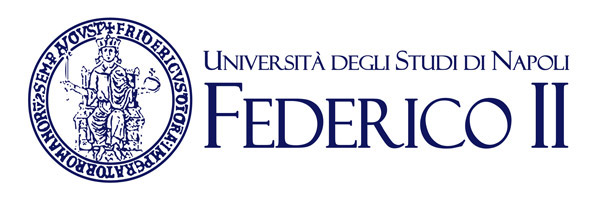    C.I. Primo Soccorso (III anno II semestre)Insegnamento: Scienze infermieristiche ed ostetricheDocente: Dott.ssa Ioffredo - Giovinea.a. 2019/2020Emergenze e urgenze in ostetriciaTriage ostetricoEclampsiaDistacco di placentaPlacenta previaProlasso del cordoneComunicazione Shock ipovolemicoInversione uterinaEmorragia post partum Embolia da liquido amnioticoTesti consigliati:Dispense del docenteFirma 